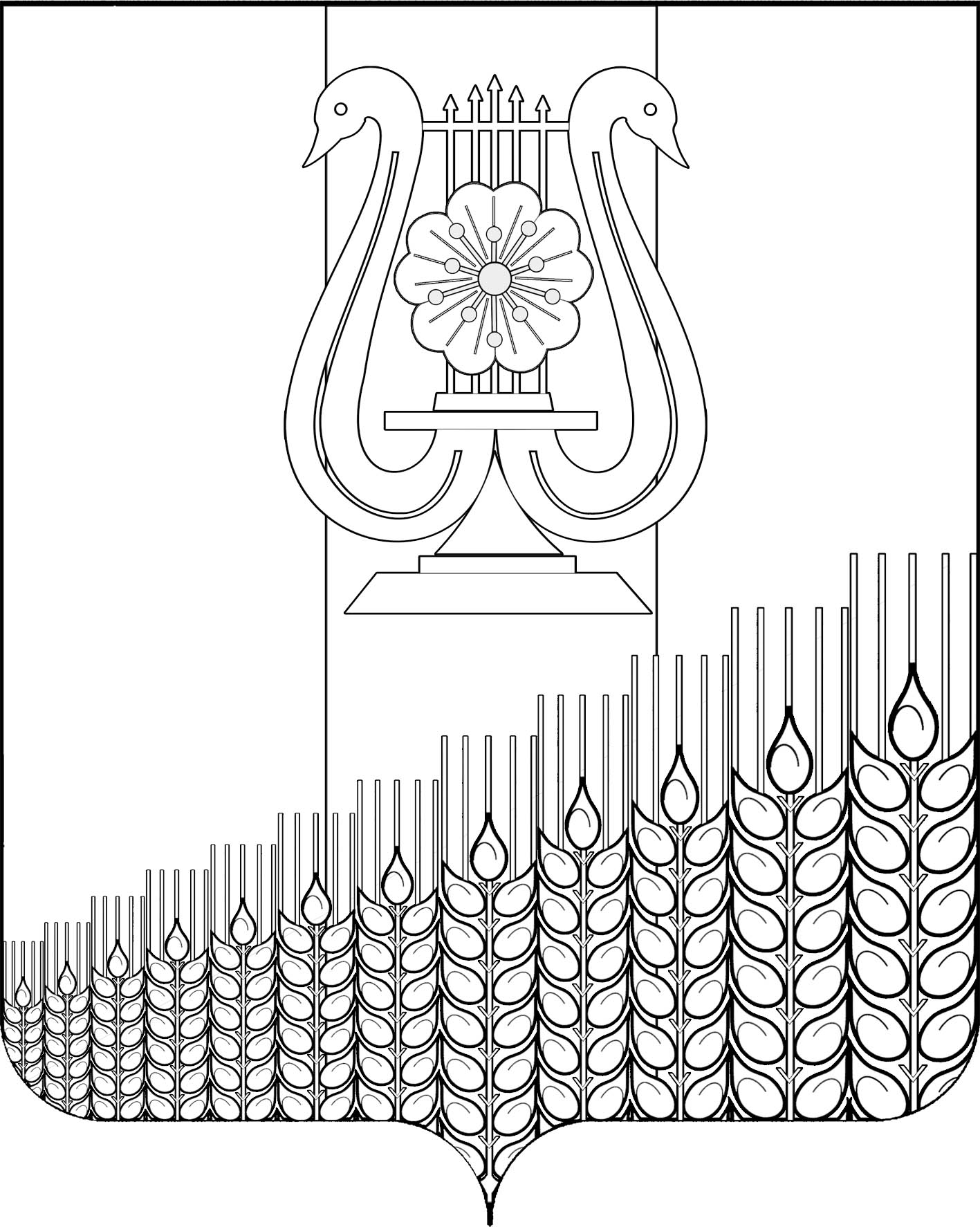 АДМИНИСТРАЦИЯ ПЕРВОМАЙСКОГО СЕЛЬСКОГО ПОСЕЛЕНИЯ 
КУЩЕВСКОГО РАЙОНАПОСТАНОВЛЕНИЕ ПРОЕКТот _________г.                                                                                                    № _поселок Первомайский Об утверждении административного регламента  предоставления муниципальной услуги «Выдача порубочного билета на территории Первомайского сельского поселения Кущевского района»            В соответствии с Федеральным законом от 27 июля 2010 года № 210-ФЗ «Об организации представления государственных и муниципальных услуг», Законом Краснодарского края от 23 апреля 2013 года № 2695-КЗ «Об охране зеленых насаждений в Краснодарском крае», в целях совершенствования организации исполнения полномочий по предоставлению муниципальных услуг, п о с т а н о в л я ю:1.Утвердить административный регламент по предоставлению муниципальной услуги «Выдача порубочного билета на территории Первомайского сельского поселения Кущевского района», согласно приложению.2. Признать утратившим  постановление администрации Первомайского сельского поселения Кущевского района от 08 апреля 2021 года № 53 «Об утверждении административного регламента администрации Первомайского сельского поселения по предоставлению муниципальной услуги «Выдача порубочного билета на территории Первомайского сельского поселения Кущевского района»3. Общему отделу администрации Первомайского сельского поселения (Дмитриченко) обнародовать настоящее постановление в специально установленных местах для обнародования и разместить в информационной сети «Интернет» на официальном сайте администрации Первомайского сельского поселения.4. Контроль за  выполнением настоящего постановления оставляю за собой.5. Настоящее постановление вступает в силу со дня его обнародования.Глава Первомайского сельского поселенияКущевского района                                                                         М.Н.ПоступаевПриложение                                                                         к постановлению администрации                                                                         Первомайского сельского                        поселения                                                                         Кущевского района                                                                          от ________года № ____		Административный регламент	предоставления муниципальной услуги«Выдача порубочного билета на территории Первомайского сельского поселения Кущевского района» Административный регламент предоставления муниципальной услуги «Выдача порубочного билета на территории Первомайского сельского поселения Кущевского района» (далее - Регламент) разработан в целях повышения качества и доступности предоставления муниципальной услуги и определяет состав, последовательность, процедуры, сроки и особенности выполнения административных процедур (действий) по предоставлению муниципальной услуги «Выдача порубочного билета на территории Первомайского сельского поселения Кущевского района» (далее – муниципальная услуга), требования к порядку их выполнения, формы контроля за исполнением административного регламента, досудебный (внесудебный) порядок обжалования решений и действий (бездействия) муниципальных служащих, должностных лиц, администрации Первомайского сельского поселения Кущевского района, предоставляющих муниципальную услугу.Подраздел 1.2. Круг заявителейЗаявителями на получение муниципальной услуги в соответствии с Регламентом являются физические или юридические лица, либо их уполномоченные представители (далее – заявители).В случае, если для предоставления муниципальной услуги необходима обработка персональных данных лица, не являющегося заявителем, и если в соответствии с федеральным законом обработка таких персональных данных может осуществляться с согласия указанного лица, при обращении за получением муниципальной услуги заявитель дополнительно предоставляет документы, подтверждающие получение согласия указанного лица или его законного представителя на обработку персональных данных указанного лица. Документы, подтверждающие получение согласия, могут быть представлены, в том числе, в форме электронного документа. Действие настоящей части не распространяется на лиц, признанных безвестно отсутствующими, и на разыскиваемых лиц, место нахождения которых не установлено уполномоченным федеральным органом исполнительной власти. От имени несовершеннолетних и лиц, признанных недееспособными, согласие на обработку данных дают их законные представители.Подраздел 1.3. Требования к порядку информированияо предоставлении муниципальной услуги1.3.1. Предоставление муниципальной услуги осуществляется администрацией Первомайского сельского поселения Кущевского района (далее – администрация, уполномоченный орган).1.3.2. Информирование о предоставлении муниципальной услуги осуществляется:в устной форме при личном обращении;с использованием телефонной связи;по письменным обращениям;в форме электронного документа посредством направления на адрес электронной почты.1.3.2.1. В государственном автономном учреждении Краснодарского края «Многофункциональный центр предоставления государственных и муниципальных услуг Краснодарского края» и его филиалах (далее - МФЦ), в том числе в филиале государственного автономного учреждения Краснодарского края «Многофункциональный центр предоставления государственных и муниципальных услуг Краснодарского края» по Кущевскому району Краснодарского края:при личном обращении;посредством Единого портала многофункциональных центров предоставления государственных и муниципальных услуг Краснодарского края в информационно-телекоммуникационной сети «Интернет» - http://www.e-mfc.ru.1.3.2.2. Посредством размещения информации на официальном сайте администрации Первомайского сельского поселения Кущевского района http://www.pervomajskoe-sp/ru (далее - официальный сайт), а также с использованием федеральной государственной информационной системы «Единый портал государственных и муниципальных услуг (функций)» (www.gosuslugi.ru) (далее – Единый портал), Портала государственных и муниципальных услуг (функций) Краснодарского края (www.pgu.krasnodar.ru) (далее – Региональный портал) в информационно-телекоммуникационной сети «Интернет».На Едином портале, Региональном портале и официальном сайте размещается следующая информация:1) исчерпывающий перечень документов, необходимых для предоставления муниципальной услуги, требования к оформлению указанных документов, а также перечень документов, которые заявитель вправе представить по собственной инициативе;2) круг заявителей;3) срок предоставления муниципальной услуги;4) результаты предоставления муниципальной услуги, порядок представления документа, являющегося результатом предоставления муниципальной услуги;5) исчерпывающий перечень оснований для приостановления или отказа в предоставлении муниципальной услуги;6) о праве заявителя на досудебное (внесудебное) обжалование действий (бездействия) и решений, принятых (осуществляемых) в ходе предоставления государственной (муниципальной) услуги;7) формы заявлений (уведомлений, сообщений), используемые при предоставлении муниципальной услуги.Информация на Едином портале, Региональном портале и официальном сайте о порядке и сроках предоставления муниципальной услуги на основании сведений, содержащихся в федеральной государственной информационной системе «Федеральный реестр государственных и муниципальных услуг (функций)», региональной государственной информационной системе «Реестр государственных услуг (функций) Краснодарского края», предоставляется заявителю бесплатно.Доступ к информации о сроках и порядке предоставления муниципальной услуги осуществляется без выполнения заявителем каких-либо требований, в том числе без использования программного обеспечения, установка которого на технические средства заявителя требует заключения лицензионного или иного соглашения с правообладателем программного обеспечения, предусматривающего взимание платы, регистрацию или авторизацию заявителя или предоставление им персональных данных.1.3.2.3. Посредством размещения информационных стендов в МФЦ и Уполномоченном органе.1.3.2.4. Посредством телефонной связи: «горячая линия» МФЦ – 8-800-2500-549;уполномоченный орган - 8 (861)6848409.1.3.3. Консультирование по вопросам предоставления муниципальной услуги осуществляется бесплатно.Специалист, осуществляющий консультирование (посредством телефона или лично) по вопросам предоставления муниципальной услуги, должен корректно и внимательно относиться к заявителям.При консультировании по телефону специалист должен назвать свою фамилию, имя и отчество, должность, а затем в вежливой форме четко и подробно проинформировать обратившегося по интересующим его вопросам.Если специалист не может ответить на вопрос самостоятельно, либо подготовка ответа требует продолжительного времени, он может предложить обратившемуся обратиться письменно, либо назначить другое удобное для заинтересованного лица время для получения информации.Рекомендуемое время для телефонного разговора – не более 10 минут, личного устного информирования – не более 20 минут.Письменное информирование заявителя по электронной почте осуществляется путем направления на адрес электронной почты заявителя электронного письма, содержащего полный и мотивированный ответ на поставленный вопрос.Письменное информирование заявителя по почте осуществляется путем направления на почтовый адрес заявителя письма, содержащего полный и мотивированный ответ на поставленный вопрос.1.3.4. На информационных стендах, размещенных в администрации и МФЦ, указываются следующие сведения:режим работы, адрес администрации и МФЦ;адрес официального сайта администрации, адрес электронной почты администрации;почтовые адреса, телефоны, Ф.И.О. должностных лиц администрации и МФЦ;порядок информирования заявителей о предоставлении муниципальной услуги;порядок и сроки предоставления муниципальной услуги;форма заявления о предоставлении муниципальной услуги и образец его заполнения;исчерпывающий перечень документов, необходимых для предоставления муниципальной услуги;исчерпывающий перечень оснований для отказа в приеме документов, необходимых для предоставления муниципальной услуги;исчерпывающий перечень оснований для отказа в предоставлении муниципальной услуги;досудебный (внесудебный) порядок обжалования решений и действий (бездействия) администрации, а также должностных лиц, муниципальных служащих.Указанная информация размещается также на официальном сайте администрации и на сайте МФЦ.1.3.5. Информация о местонахождении и графике работы, справочных телефонах администрации, МФЦ:1.3.5.1. Администрация расположена по адресу:352022, Краснодарский край, Кущевский район, пос.Первомайский, улица Советская,23 электронный адрес: admpervpos@mail.ru.Справочные телефоны администрации: 8 (861) 6848409.График работы уполномоченного органа: понедельник – пятница с 08.00 до 16.00, перерыв с 12.00 до 13.00, суббота и воскресенье – выходные.Адрес сайта - http://www. pervomajskoe-sp/ru.Уполномоченный орган предоставляет муниципальную услугу через финансовый отдел администрации, расположенный по адресу: 352022, Краснодарский край, Кущевский район, пос.Первомайский, ул.Советская,23, электронный адрес: admpervpos@mail.ru., справочные телефоны: 8 (861)6848409. График работы: понедельник – пятница с 08.00 до 16.00, перерыв с 12.00 до 13.00, суббота и воскресенье – выходные.1.3.5.2. Информация о местонахождении и графике работы, справочных телефонах, официальных сайтах МФЦ размещаются на Едином портале многофункциональных центров предоставления государственных и муниципальных услуг Краснодарского края в информационно-телекоммуникационной сети «Интернет» - http://www.e-mfc.ru.1.3.5.3. Организации, участвующие в предоставлении муниципальной услуги: ГАУ КК  «МФЦ».1.3.5.4. Организации, предоставляющие услуги, являющиеся необходимыми и обязательными, отсутствуют.1. Общие положения1.1. Административный регламент предоставления муниципальной услуги «Выдача порубочного билета на территории Первомайского сельского поселения Кущевского района» (далее – Регламент) разработан в целях повышения качества предоставляемой муниципальной услуги, созданию комфортных условий для участников отношений, возникающих при предоставлении услуги, определяет сроки и последовательность действий (процедур) при предоставлении услуги на территории Первомайского сельского поселения Кущевского района Краснодарского края.1.2. Заявителями, имеющими право на получение муниципальной услуги, являются физические и юридические лица (далее – заявители).1.3. Порядок информирования о порядке предоставления муниципальной услуги.1.3.1. Информация о порядке предоставления муниципальной услуги выдается:- непосредственно в администрации Первомайского сельского поселения Кущевского района;- в ГАУ КК «МФЦ».Сведения о местонахождении, контактных телефонах (телефонах для справок), адресах электронной почты администрации Первомайского сельского поселения Кущевского района, а также об органах и учреждениях, задействованных в предоставлении муниципальной услуги, приводятся в Приложении № 1 к административному регламенту и размещаются на информационном стенде администрации Первомайского сельского поселения Кущевского района. Информация о процедуре предоставления муниципальной услуги сообщается по номерам телефонов для справок (консультаций).Заявителю предоставляется возможность записи в любые свободные для приема дату и время в пределах установленного в Уполномоченном органе, МФЦ графика приема заявителей.В целях предоставления муниципальных услуг установление личности заявителя может осуществляться в ходе личного приема посредством предъявления паспорта гражданина Российской Федерации либо иного документа, удостоверяющего личность, в соответствии с законодательствомРоссийской Федерации или посредством идентификации и аутентификации в Уполномоченном органе, МФЦ с использованием информационных технологий, предусмотренных частью 18 статьи 14.1 Федерального закона от 27 июля 2006 года № 149-ФЗ «Об информации, информационных технологиях и о защите информации».При предоставлении муниципальных услуг в электронной форме идентификация и аутентификация могут осуществляться посредством:1) единой системы идентификации и аутентификации или иных государственных информационных систем, если такие государственные информационные системы в установленном Правительством Российской Федерации порядке обеспечивают взаимодействие с единой системой идентификации и аутентификации, при условии совпадения сведений о физическом лице в указанных информационных системах;2) единой системы идентификации и аутентификации и единой информационной системы персональных данных, обеспечивающей обработку, включая сбор и хранение, биометрических персональных данных, их проверку и передачу информации о степени их соответствия предоставленным биометрическим персональным данным физического лица.Заявители, представившие документы, в обязательном порядке информируются специалистами:- о приостановлении предоставления муниципальной услуги;- об отказе в предоставлении муниципальной услуги;- о сроке завершения оформления документов и возможности их получения.Основными требованиями к информированию заявителей являются:- достоверность и полнота информирования о процедуре;- четкость в изложении информации о процедуре; - удобство и доступность получения информации о процедуре;- оперативность предоставления информации о процедуре.1.3.2. Индивидуальное устное информирование.Индивидуальное устное информирование осуществляется специалистом ответственным за предоставление муниципальной услуги при обращении заявителей за информацией лично или по телефону.Специалист должен принять все необходимые меры для дачи полного ответа на поставленные вопросы, в случае необходимости с привлечением других специалистов. Время ожидания заявителей при индивидуальном устном информировании не может превышать 30 минут. Индивидуальное устное информирование осуществляется не более 15 минут. В случае если для подготовки ответа требуется продолжительное время, специалист, ответственный за предоставление муниципальной услуги, может предложить заявителям обратиться за необходимой информацией в письменном виде, либо согласовать с ними другое время для устного информирования.При устном обращении заявителей лично специалист, ответственный за предоставление муниципальной услуги, дает ответ самостоятельно. Если специалист, ответственный за предоставление муниципальной услуги не может в данный момент ответить на вопрос самостоятельно, то он может предложить обратиться с вопросом в письменной форме, либо согласовать с заявителем другое время для получения консультации.Специалист, ответственный за предоставление муниципальной услуги, осуществляющий прием и консультирование (по телефону или лично) должен корректно и внимательно относиться к заявителям, не унижая их чести и достоинства. Консультирование должно проводиться без больших пауз, лишних слов и эмоций.Звонки от заявителей по вопросу информирования о порядке предоставления муниципальной услуги принимаются в будничные дни в рабочее время. Во время разговора  должен произносить слова четко. Если на момент поступления звонка от заявителей, специалист, ответственный за предоставление муниципальной услуги проводит личный прием граждан, специалист, ответственный за предоставление муниципальной услуги вправе предложить заявителям обратиться по телефону позже, либо, в случае срочности получения информации, предупредить о возможности прерывания разговора по телефону для личного приема граждан. В конце информирования специалист, ответственный за предоставление муниципальной услуги, осуществляющий прием и консультирование, должен кратко подвести итог разговора и перечислить действия, которые необходимо предпринять (кто именно, когда и что должен сделать). Разговор не должен продолжаться более 15 минут.Специалист, ответственный за предоставление муниципальной услуги не вправе осуществлять информирование, выходящее за рамки информирования, влияющее прямо или косвенно на результат предоставления муниципальной услуги.1.3.3. Индивидуальное письменное информирование.Индивидуальное письменное информирование при обращении заявителей осуществляется путем почтовых отправлений, либо по электронной почте.Ответ на вопрос предоставляется в простой, четкой и понятной форме, с указанием фамилии и номера телефона непосредственного исполнителя. Ответ направляется в письменном виде или по электронной почте (в зависимости от способа доставки ответа, указанного в письменном обращении, или способа обращения гражданина). Ответ направляется в течение 10 рабочих дней со дня поступления обращения заявителя.1.3.4. Публичное устное информирование Публичное устное информирование осуществляется с привлечением средств массовой информации.1.3.5. Порядок получения информации заявителями по вопросам предоставления Муниципальной услуги, услуг, необходимых и обязательных для предоставления Муниципальной услуги, сведений о ходе предоставления указанной услуги с использованием федеральной государственной информационной системы «Единый портал государственных и Муниципальных услуг (функций)» осуществляется посредством сети Интернет. Набрав адрес официального сайта федеральной государственной информационной системы «Единый портал государственных и Муниципальных услуг (функций)» www.gosuslugi.ru, заявители могут получить полную информацию по вопросам предоставления Муниципальной услуги, услуг, необходимых и обязательных для предоставления Муниципальных услуг, сведений о ходе предоставления указанных услуг.Для получения муниципальной услуги заявитель вправе направить заявление о предоставлении муниципальной услуги в форме электронного документа через Единый портал или Региональный портал путем заполнения специальной интерактивной формы (с использованием «Личного кабинета»).При предоставлении муниципальных услуг в электронной форме идентификация и аутентификация могут осуществляться посредством:1) единой системы идентификации и аутентификации или иных государственных информационных систем, если такие государственные информационные системы в установленном Правительством Российской Федерации порядке обеспечивают взаимодействие с единой системой идентификации и аутентификации, при условии совпадения сведений о физическом лице в указанных информационных системах;2) единой системы идентификации и аутентификации и единой информационной системы персональных данных, обеспечивающей обработку, включая сбор и хранение, биометрических персональных данных, их проверку и передачу информации о степени их соответствия предоставленным биометрическим персональным данным физического лица. Использование вышеуказанных технологий проводится при наличии технической возможности.Использование вышеуказанных технологий проводится при наличии технической возможности.В федеральной государственной информационной системе «Единый портал государственных и муниципальных услуг (функций)» размещается следующая информация:- полная версия Административного регламента предоставляемой услуги размещается (после официального опубликования) на официальном сайте администрации Первомайского сельского поселения Кущёвского района http://pervomajskoe-sp.ru.2. Стандарт предоставления муниципальной услуги2.1. Наименование муниципальной услуги «Выдача порубочного билета на территории Первомайского сельского поселения Кущевского района».2.2. Муниципальная услуга оказывается ведущим специалистом администрации Первомайского сельского поселения Кущевского района.Организации, участвующие в предоставлении услуги: ГАУ КК «МФЦ».2.3. Конечным результатом предоставления муниципальной услуги является:- выдача заявителю порубочного билета;- письменное уведомление об отказе в выдаче порубочного билета.2.4. Срок предоставления услуги - в течение 15 дней со дня подачи заявления о предоставлении указанного разрешения.2.5. Предоставление услуги осуществляется в соответствии со следующими правовыми актами:- Конституцией Российской Федерации;- Федеральным законом от 6 октября 2003 года № 131-ФЗ «Об общих принципах организации местного самоуправления в Российской Федерации»;- Федеральным законом от 27 июля 2010 года № 210-ФЗ «Об организации предоставления государственных и муниципальных услуг»;- Закон Краснодарского края от 23 апреля 2013 г. № 2695-КЗ
«Об охране зеленых насаждений в Краснодарском крае»;- Уставом Первомайского сельского поселения.2.6. Для получения муниципальной услуги необходимо предоставить:1. заявление (образец в приложении № 3 к регламенту);2. правоустанавливающие документы на земельный участок;3. градостроительный план земельного участка;4. информация о сроке выполнения работ;5. банковские реквизиты заявителя;6. документы, подтверждающие необходимость производства работ, требующих вырубки (уничтожения) зеленых насаждений на определенном земельном участке.2.6.1. Документы (их копии или сведения, содержащиеся в них), указанные в пунктах 2,3 части 2.6., запрашиваются ведущим специалистом в государственных органах, органах местного самоуправления и подведомственных государственным органам или органам местного самоуправления организациях, в распоряжении которых находятся указанные документы в соответствии с нормативными правовыми актами Российской Федерации, нормативными правовыми актами субъектов Российской Федерации, муниципальными правовыми актами, если заявитель не представил указанные документы самостоятельно.2.6.2. Документы, указанные в пункте 2 части 2.6., направляются заявителем самостоятельно, если указанные документы (их копии или сведения, содержащиеся в них) отсутствуют в Едином государственном реестре прав на недвижимое имущество и сделок с ним.2.6.3. В течение десяти рабочих дней со дня подачи заявления запрашиваются (в случае необходимости) дополнительные документы в рамках межведомственного информационного взаимодействия и производится расчет размера платы.2.6.4. Запрещается требовать от заявителя:- представления документов и информации или осуществления действий, представление или осуществление которых не предусмотрено нормативными правовыми актами, регулирующими отношения, возникающие в связи с предоставлением муниципальной услуги;- представления документов и информации, которые в соответствии с нормативными правовыми актами Российской Федерации, нормативными правовыми актами Краснодарского края и муниципальными правовыми актами находятся в распоряжении государственных органов, органов местного самоуправления и (или) подведомственных государственным органам и органам местного самоуправления организаций, предоставляющих и участвующих в предоставлении муниципальных услуг, за исключением документов, указанных в части 6 статьи 7 Федерального закона от 27 июля 2010 года № 210-ФЗ «Об организации предоставления государственных и муниципальных услуг».Запрещено отказывать в приеме запроса и иных документов, необходимых для предоставления муниципальной услуги, в случае, если запрос и документы, необходимые для предоставления муниципальной услуги, поданы в соответствии с информацией о сроках и порядке предоставления муниципальной услуги, опубликованной на Едином портале, Портале Краснодарского края.Запрещено отказывать в предоставлении муниципальной услуги в случае, если запрос и документы, необходимые для предоставления муниципальнойуслуги, поданы в соответствии с информацией о сроках и порядке предоставления муниципальной услуги, опубликованной на Едином портале, Региональном портале.Запрещено требовать от заявителя совершения иных действий, кроме прохождения идентификации и аутентификации в соответствии с нормативными правовыми актами Российской Федерации, указания цели приема, а также предоставления сведений, необходимых для расчета длительности временного интервала, который необходимо забронировать для приема.В целях предоставления муниципальных услуг установление личности заявителя может осуществляться в ходе личного приема посредством предъявления паспорта гражданина Российской Федерации либо иного документа, удостоверяющего личность, в соответствии с законодательством Российской Федерации или посредством идентификации и аутентификации в Уполномоченном органе, МФЦ с использованием информационных технологий, предусмотренных частью 18 статьи 14.1 Федерального закона от 27 июля 2006 года № 149-ФЗ «Об информации, информационных технологиях и о защите информации». Использование вышеуказанных технологий проводится при наличии технической возможности.2.7. Основанием для отказа в предоставлении услуги является:   1) неполный состав сведений в заявлении и представленных документах;2) наличие недостоверных данных в представленных документах;3) особый статус зеленых насаждений, предполагаемых для вырубки (уничтожения):а) объекты растительного мира, занесенные в Красную книгу Российской Федерации и (или) Красную книгу Краснодарского края, произрастающие в естественных условиях;б) памятники историко-культурного наследия;в) деревья, кустарники, лианы, имеющие историческую и эстетическую ценность как неотъемлемые элементы ландшафта. 2.8. Основанием для приостановления и (или) отказа в предоставлении муниципальной услуги является не предоставление документов указанных в пункте 2.6 Регламента. 2.9. Услуги необходимые и обязательные при предоставлении муниципальной услуги отсутствуют.2.10. Муниципальная услуга предоставляется бесплатно.2.11. Государственной пошлины или иная плата за предоставление муниципальной услуги не взимается.2.13. Максимальный срок ожидания в очереди при подаче запроса о предоставлении муниципальной услуги и при получении результата предоставления услуг – не более 30 минут. 2.14. Регистрация заявления заявителя о предоставлении муниципальной услуги осуществляется специалистами ГАУ КК «МФЦ» или ведущим специалистом администрации Первомайского сельского поселения, в соответствии с Порядком работы с обращениями граждан в администрации Первомайского сельского поселения Кущевского района. 2.15. Рабочие места должностных лиц,  осуществляющих  муниципальную функцию, оборудуются компьютерами и оргтехникой, позволяющей организовать исполнение муниципальной функции в полном объеме.Вход в здание оборудован информационной табличкой (вывеской), содержащей информацию об Уполномоченном органе, МФЦ, осуществляющем предоставление муниципальной услуги, а также оборудован удобной лестницей с поручнями, пандусами для беспрепятственного передвижения граждан.Места предоставления муниципальной услуги оборудуются с учетом требований доступности для инвалидов в соответствии с действующим законодательством Российской Федерации о социальной защите инвалидов, в том числе обеспечиваются:условия для беспрепятственного доступа к объекту, на котором организовано предоставление услуг, к местам отдыха и предоставляемым услугам;возможность самостоятельного передвижения по территории объекта, на котором организовано предоставление услуг, входа в такой объект и выхода из него, посадки в транспортное средство и высадки из него, в том числе с использованием кресла-коляски;сопровождение инвалидов, имеющих стойкие расстройства функции зрения и самостоятельного передвижения, и оказание им помощи на объекте, на котором организовано предоставление услуг;надлежащее размещение оборудования и носителей информации, необходимых для обеспечения беспрепятственного доступа инвалидов к объекту и предоставляемым услугам с учетом ограничений их жизнедеятельности;дублирование необходимой для инвалидов звуковой и зрительной информации, а также надписей, знаков и иной текстовой и графической информации знаками, выполненными рельефно-точечным шрифтом Брайля, допуск сурдопереводчика и тифлосурдопереводчика;допуск на объект, на котором организовано предоставление услуг, собаки-проводника при наличии документа, подтверждающего ее специальное обучение и выдаваемого в порядке, установленном законодательством Российской Федерации;оказание работниками Уполномоченного органа, предоставляющего услуги населению, помощи инвалидам в преодолении барьеров, мешающих получению ими услуг наравне с другими органами.В случаях если существующие объекты социальной инфраструктуры невозможно полностью приспособить с учётом потребностей инвалидов, собственники этих объектов до их реконструкции или капитального ремонта должны принимать согласованные с одним из общественных объединений инвалидов, осуществляющих свою деятельность на территории Первомайского сельского поселения Кущевского района, меры для обеспечения доступа инвалидов к месту жительства инвалида или в дистанционном режиме.На всех парковках общего пользования, в том числе около объектов социальной, инженерной и транспортной инфраструктуры (жилых, общественных и производственных зданий, строений и сооружений, включая те, в которых расположены физкультурно-спортивные организации, организации культуры и другие организации), мест отдыха, выделяется не менее 10 процентов мест (но не менее одного места) для бесплатной парковки транспортных средств, управляемых инвалидами I, II групп, и транспортных средств, перевозящих таких инвалидов и (или) детей-инвалидов. На граждан из числа инвалидов III группы распространяются нормы части 9 статьи 15 Федерального закона от 24 ноября 1995 года № 181-ФЗ «О социальной защите инвалидов в Российской Федерации» в порядке, определённом Правительством Российской Федерации. На указанных транспортных средствах должен быть установлен опознавательный знак "Инвалид" и информация об этих транспортных средствах должна быть внесена в федеральный реестр инвалидов. Места для парковки, указанные в настоящем абзаце, не должны занимать иные транспортные средства, за исключением случаев, предусмотренных правилами дорожного движения.2.15.1. Место ожидания личного приема граждан оборудуется лавочками, заявители обеспечиваются канцелярскими принадлежностями, бумагой для написания обращений. 2.15.2. Места для проведения личного приема граждан оборудуются системами вентиляции, противопожарной системой и средствами пожаротушения, системой оповещения о возникновении чрезвычайной ситуации,  средствами  оказания  первой медицинской помощи, питьевой водой.2.15.3. На информационных стендах в помещении, предназначенном для приема документов для предоставления муниципальной услуги, размещается следующая информация:- извлечения из законодательных и иных нормативных правовых актов, содержащих нормы, регулирующие деятельность по оказанию муниципальной услуги;- блок-схема (приложение к Административному регламенту № 4) и краткое описание порядка предоставления услуги;- перечни документов, необходимых для предоставления муниципальной услуги, и требования, предъявляемые к этим документам;- образцы оформления документов, необходимых для предоставления муниципальной услуги;- месторасположение, график (режим) работы, номера телефонов, адреса электронной почты органов, в которых заявители могут получить документы, необходимые для муниципальной услуги;- основания отказа в предоставлении муниципальной услуги.2.16. Показатели доступности и качества муниципальных услуг:взаимодействие заявителя с должностными лицами при предоставлении муниципальной услуги – 2 раза, продолжительность – 10 минут;оперативность предоставления информации;достоверность предоставленной информации.2.17. Особенности предоставления муниципальной услуги МФЦ:прием документов от заявителей осуществляется специалистами МФЦ в день обращения заявителя в порядке очереди или по предварительной записи заявителя (на определенное время и дату);в секторе информирования дежурный специалист МФЦ осуществляет организационную и консультативную помощь гражданам, обратившимся в МФЦ для получения муниципальной услуги.3. Административные процедуры3.1. Исполнение муниципальной функции включает в себя следующие административные процедуры:1) прием и регистрация документов;2) рассмотрение заявления и прилагаемых к нему документов администрацией сельского поселения, формирование и направление межведомственного запроса в органы, участвующие в предоставлении муниципальной услуги (в случае непредставления заявителем по собственной инициативе документов (их копии или сведения, содержащиеся в них), указанные в пунктах 2,3 части 2.6. настоящего Административного регламента), принятие решения о предоставлении или отказе в предоставлении муниципальной услуги, передача документов в МУ "МФЦ";3) выдача порубочного билета или письменное уведомление об отказе в выдаче с указанием причины.3.2. Блок-схема предоставления муниципальной услуги приведена в приложении к настоящему административному регламенту (приложение № 2).3.2. Прием и регистрация заявления.3.2.1. Юридическим фактом, служащим основанием для начала административной процедуры, является подача заявителем заявления (приложение № 3 к регламенту) с приложением документов, указанных в части 2.6. настоящего регламента.3.2.2. Сотрудник ГАУ КК «МФЦ» либо администрации Первомайского сельского поселения Кущевского района принимает заявление.При приёме заявления и прилагаемых к нему документов специалист, ответственный за предоставление муниципальной услуги:1) устанавливает личность заявителя, в том числе проверяет документ, удостоверяющий личность, проверяет полномочия заявителя, в том числе полномочия представителя действовать от его имени;2) проверяет соответствие представленных документов установленным требованиям, удостоверяясь, что:документы в установленных законодательством случаях нотариально удостоверены, скреплены печатями, имеют надлежащие подписи сторон или определенных законодательством должностных лиц;тексты документов написаны разборчиво;фамилии, имена и отчества физических лиц, адреса их мест жительства написаны полностью;в документах нет подчисток, приписок, зачёркнутых слов и иных не оговоренных в них исправлений;документы не исполнены карандашом;документы не имеют серьёзных повреждений, наличие которых не позволяет однозначно истолковать их содержание;срок действия документов не истёк;4) в случае представления документов, предусмотренных частью 6 статьи 7 Федерального закона от 27.07.2010 N 210-ФЗ "Об организации предоставления государственных и муниципальных услуг", осуществляет их копирование или сканирование, сличает представленные заявителем экземпляры оригиналов и копий документов (в том числе нотариально удостоверенные) друг с другом. Если представленные копии документов нотариально не заверены, сличив копии документов с их подлинными экземплярами, заверяет своей подписью с указанием фамилии и инициалов и ставит штамп "копия верна".В целях предоставления муниципальных услуг установление личности заявителя может осуществляться в ходе личного приема посредством предъявления паспорта гражданина Российской Федерации либо иного документа, удостоверяющего личность, в соответствии с законодательством Российской Федерации или посредством идентификации и аутентификации в Уполномоченном органе, МФЦ с использованием информационных технологий, предусмотренных частью 18 статьи 14.1 Федерального закона от 27 июля 2006 года № 149-ФЗ «Об информации, информационных технологиях и о защите информации».При предоставлении муниципальных услуг в электронной форме идентификация и аутентификация могут осуществляться посредством:1) единой системы идентификации и аутентификации или иных государственных информационных систем, если такие государственные информационные системы в установленном Правительством Российской Федерации порядке обеспечивают взаимодействие с единой системой идентификации и аутентификации, при условии совпадения сведений о физическом лице в указанных информационных системах;2) единой системы идентификации и аутентификации и единой информационной системы персональных данных, обеспечивающей обработку, включая сбор и хранение, биометрических персональных данных, их проверку и передачу информации о степени их соответствия предоставленным биометрическим персональным данным физического лица.Использование вышеуказанных технологий проводится при наличии технической возможности.При установлении фактов, несоответствия представленных документов требованиям настоящего Административного регламента специалист, уведомляет заявителя о наличии препятствий для предоставления муниципальной услуги, объясняет заявителю содержание выявленных недостатков в представленных документах, предлагает принять меры по их устранению, работник ГАУ КК «МФЦ» выдаёт расписку об отказе в приёме документов.При отсутствии оснований для отказа в приёме документов специалист администрации принимает документы, работник ГАУ КК "МФЦ" оформляет с использованием системы электронной очереди расписку о приёме документов по установленной форме в 3-х экземплярах. В расписке обязательно указываются:дата регистрации заявления;дата исполнения муниципальной услуги;ФИО заявителя или наименование юридического лица (лиц по доверенности);контактный телефон или электронный адрес заявителя;перечень прилагаемых документов с указанием их наименования, реквизитов;количество экземпляров каждого из представленных документов (подлинных экземпляров и их копий);фамилия, инициалы и подпись работника ГАУ КК "МФЦ", принявшего документы;иные данные.Первый экземпляр расписки передаётся заявителю, второй - помещается в пакет принятых документов для предоставления муниципальной услуги, третий - в архив ГАУ КК "МФЦ".Заявитель в обязательном порядке устно информируется:о сроке предоставления муниципальной услуги;о возможности отказа в предоставлении муниципальной услуги.Передача документов из ГАУ КК "МФЦ" в администрацию сельского поселения, осуществляется на основании реестра, который составляется в 2-х экземплярах и содержит дату и время передачи.При передаче пакета документов принимающий их работник администрации сельского поселения, проверяет в присутствии курьера соответствие и количество документов с данными, указанными в реестре, проставляет дату, время получения документов и подпись. Первый экземпляр реестра остаётся у работника органа, предоставляющего муниципальную услугу, второй - подлежит возврату курьеру. Информация о получении документов заносится в электронную базу.Результатом административной процедуры является принятие от заявителя заявления и прилагаемых к нему документов и передача документов в орган, предоставляющий муниципальную услугу.3.3. Рассмотрение заявления и прилагаемых к нему документов администрацией сельского поселения, формирование и направление межведомственного запроса в органы, участвующие в предоставлении муниципальной услуги (в случае непредставления заявителем по собственной инициативе документов (их копии или сведения, содержащиеся в них), указанные в пунктах 2,3 части 2.6. настоящего Административного регламента), принятие решения о предоставлении или отказе в предоставлении муниципальной услуги, передача документов в ГАУ КК "МФЦ.3.3.1. Основанием для начала административной процедуры является получение специалистом, ответственным за предоставление муниципальной услуги, заявления и пакета документов от заявителя или из ГАУ КК "МФЦ".В случае непредставления заявителем по собственной инициативе документов (их копии или сведения, содержащиеся в них), указанные в пунктах 2,3 части 2.6. настоящего Административного регламента, специалистом, ответственным за предоставление муниципальной услуги, в течение 10 рабочих дней со дня получения заявления подготавливаются межведомственные запросы в соответствующие органы (организации).Межведомственные запросы оформляются в соответствии с требованиями, установленными Федеральным законом от 27.07.2010 N 210-ФЗ "Об организации предоставления государственных и муниципальных услуг".Направление межведомственных запросов осуществляется в электронной форме по каналам СМЭВ либо по иным электронным каналам.3.3.2. После получения ответов на межведомственные запросы, специалист, ответственный за предоставление муниципальной услуги, с учётом информации, представленной по межведомственным запросам, осуществляет проверку наличия и правильности оформления документов и производит расчет размера платы за проведение компенсационного озеленения при уничтожении зеленых насаждений на территории поселения. Данные денежные средства идут на компенсационное озеленение, которое производится сельским поселением на том же участке земли, где они были уничтожены, причем количество единиц растений и занимаемая ими площадь не должны быть уменьшены, либо компенсационное озеленение производится на другом участке земли, но на территориях тех населенных пунктов, где были уничтожены зеленые насаждения. В этом случае озеленение производится в двойном размере как по количеству единиц растительности, так и по площади. 3.3.3. После внесения платы заявителем и на основании акта обследования ответственный за предоставление муниципальной услуги, подготавливает заявителю порубочный билет либо письменный мотивированный отказ в выдаче.При принятии такого решения в адрес заявителя готовится соответствующее письмо в 3-х экземплярах с указанием причин отказа в предоставлении муниципальной услуги, 2 экземпляра направляются в ГАУ КК "МФЦ" (один выдаётся заявителю, второй хранится в архиве ГАУ КК "МФЦ"), 1 экземпляр хранится в архиве органа, предоставляющего муниципальную услугу.При наличии оснований для предоставления муниципальной услуги работник органа, предоставляющего муниципальную услугу, в течение 3 дней выдает порубочный билет заявителю либо переедает для выдачи в ГАУ КК "МФЦ"в течении 1 дня.Результатом административной процедуры является подготовка порубочного билета и передача его из администрации сельского поселения в ГАУ КК "МФЦ".3.4. Выдача порубочного билета или письменное уведомление об отказе в выдаче с указанием причины.3.4.1. Основанием для начала административной процедуры является получение подписанного главой сельского поселения порубочного билета специалистом, ответственным за предоставление муниципальной услуги.Специалист администрации Первомайского сельского поселения, ответственный за предоставление муниципальной услуги выдает порубочный билет либо отказ в выдаче порубочного билета под роспись или направляет заказным письмом с уведомлением о вручении заявителю уведомление установленной формы, при его личном обращении в администрацию, или сотруднику ГАУ КК «МФЦ», при обращении заявителя в ГАУ КК «МФЦ».  Передача документов из органа, предоставляющего муниципальную услугу, осуществляется на основании реестра, который составляется в 2-х экземплярах и содержит дату и время передачи.При передаче пакета документов работник ГАУ КК"МФЦ", принимающий их, проверяет в присутствии курьера соответствие и количество документов с данными, указанными в реестре, проставляет дату, время получения документов и подпись. Первый экземпляр реестра остаётся у работника ГАУ КК "МФЦ", второй подлежит возврату курьеру.Работник ГАУ КК "МФЦ", получивший документы из органа, предоставляющего муниципальную услугу, проверяет наличие передаваемых документов, делает в реестре отметку о принятии и передаёт принятые документы по реестру в сектор приёма и выдачи документов ГАУ КК "МФЦ".Для получения порубочного билета или отказа в предоставлении муниципальной услуги и прилагаемого пакета документов заявитель прибывает в ГАУ КК "МФЦ" лично с документом, удостоверяющим личность.В целях предоставления муниципальных услуг установление личности заявителя может осуществляться в ходе личного приема посредством предъявления паспорта гражданина Российской Федерации либо иного документа, удостоверяющего личность, в соответствии с законодательством Российской Федерации или посредством идентификации и аутентификации в МФЦ с использованием информационных технологий, предусмотренных частью 18 статьи 14.1 Федерального закона от 27 июля 2006 года № 149-ФЗ «Об информации, информационных технологиях и о защите информации».Использование вышеуказанных технологий проводится при наличии технической возможности.При выдаче документов работник ГАУ КК "МФЦ":устанавливает личность заявителя, проверяет наличие расписки (в случае утери заявителем расписки проверяет наличие расписки в архиве ГАУ КК "МФЦ", изготавливает 1 копию, либо распечатывает с использованием программного электронного комплекса, на обратной стороне которой делает надпись "оригинал расписки утерян", ставит дату и подпись);знакомит с содержанием документов и выдаёт их.Заявитель подтверждает получение документов личной подписью с расшифровкой в соответствующей графе расписки, которая хранится в МУ "МФЦ".Результатом административной процедуры является получение заявителем порубочного билета либо отказа в предоставлении муниципальной услуги и прилагаемого пакета документов.4. Формы контроля за исполнением административного регламента4.1. Текущий контроль за соблюдением и исполнением настоящего Административного регламента в ходе предоставления муниципальной услуги осуществляется постоянно уполномоченными должностными лицами органов, участвующих в предоставлении муниципальной услуги.4.2. Порядок и периодичность осуществления плановых и внеплановых проверок полноты и качества предоставления муниципальной услуги, в том числе порядок и формы контроля за полнотой и качеством предоставления муниципальной услуги:Контроль за полнотой и качеством предоставления муниципальной услуги включает в себя проведение плановых и внеплановых проверок.Плановые и внеплановые проверки полноты и качества предоставления муниципальной услуги могут проводиться главой сельского поселения.Проведение плановых проверок полноты и качества предоставления муниципальной услуги осуществляется в соответствии с утверждённым графиком, но не реже одного раза в год.Внеплановые проверки проводятся по обращениям юридических и физических лиц с жалобами на нарушение их прав и законных интересов в ходе предоставления муниципальной услуги, а также на основании документов и сведений, указывающих на нарушение исполнения настоящего Административного регламента.В ходе плановых и внеплановых проверок:проверяется знание ответственными лицами требований настоящего Административного регламента, нормативных правовых актов, устанавливающих требования к предоставлению муниципальной услуги;проверяется соблюдение сроков и последовательности исполнения административных процедур;выявляются нарушения прав заявителей, недостатки, допущенные в ходе предоставления муниципальной услуги.4.3. По результатам проведённых проверок в случае выявления нарушения порядка предоставления муниципальной услуги, прав заявителей виновные лица привлекаются к ответственности в соответствии с законодательством Российской Федерации и принимаются меры по устранению нарушений.4.4. Ответственность должностных лиц, муниципальных служащих за решения и действия (бездействие), принимаемые (осуществляемые) в ходе предоставления муниципальной услуги.Должностные лица, муниципальные служащие, участвующие в предоставлении муниципальной услуги, несут персональную ответственность за принятие решений и действия (бездействие) при предоставлении муниципальной услуги.Персональная ответственность устанавливается в должностных инструкциях в соответствии с требованиями законодательства Российской Федерации.4.5. Положения, характеризующие требования к порядку и формам контроля за предоставлением муниципальной услуги, в том числе со стороны граждан, их объединений и организаций:порядок и формы контроля за предоставлением муниципальной услуги должны отвечать требованиям непрерывности и действенности (эффективности);граждане, их объединения и организации могут контролировать предоставление муниципальной услуги путём получения письменной и устной информации о результатах проведённых проверок и принятых по результатам проверок мерах.5. Досудебный (внесудебный) порядок обжалования решений и действий (бездействия) органа, а также должностных лиц муниципальных служащих5.1. Заявитель может обратиться с жалобой в том числе в следующих случаях:1) нарушение срока регистрации запроса заявителя о предоставлении муниципальной услуги;2) нарушение срока предоставления муниципальной услуги;3) требование у заявителя документов, не предусмотренных нормативными правовыми актами Российской Федерации, нормативными правовыми актами субъектов Российской Федерации, муниципальными правовыми актами для предоставления государственной или муниципальной услуги;4) отказ в приеме документов, предоставление которых предусмотрено нормативными правовыми актами Российской Федерации, нормативными правовыми актами субъектов Российской Федерации, муниципальными правовыми актами для предоставления государственной или муниципальной услуги, у заявителя;5) отказ в предоставлении муниципальной услуги, если основания отказа не предусмотрены федеральными законами и принятыми в соответствии с ними иными нормативными правовыми актами Российской Федерации, нормативными правовыми актами субъектов Российской Федерации, муниципальными правовыми актами;6) затребование с заявителя при предоставлении муниципальной услуги платы, не предусмотренной нормативными правовыми актами Российской Федерации, нормативными правовыми актами субъектов Российской Федерации, муниципальными правовыми актами;7) отказ органа предоставляющего муниципальную услугу, должностного лица органа, предоставляющего муниципальную услугу, в исправлении допущенных опечаток и ошибок в выданных в результате предоставления муниципальной услуги документах либо нарушение установленного срока таких исправлений.5.2. Жалоба подается в письменной форме на бумажном носителе, в электронной форме в орган, предоставляющий муниципальную услугу. Жалобы на решения, принятые руководителем органа, предоставляющего муниципальную услугу, подаются в вышестоящий орган (при его наличии) либо в случае его отсутствия рассматриваются непосредственно руководителем органа, предоставляющего муниципальную услугу.5.3. Жалоба может быть направлена по почте, через многофункциональный центр, с использованием информационно-телекоммуникационной сети "Интернет", официального сайта органа, предоставляющего муниципальную услугу, единого портала государственных и муниципальных услуг либо регионального портала государственных и муниципальных услуг, а также может быть принята при личном приеме заявителя.5.4. При обращении заявителей с жалобой в письменной форме срок рассмотрения жалобы не должен превышать пятнадцать дней с момента регистрации жалобы.5.5. Особенности подачи и рассмотрения жалоб на решения и действия (бездействие) органов местного самоуправления и их должностных лиц, муниципальных служащих устанавливаются соответственно нормативными правовыми актами субъектов Российской Федерации и муниципальными правовыми актами.5.6. Жалоба должна содержать:1) наименование органа, предоставляющего государственную услугу, органа, предоставляющего муниципальную услугу, должностного лица органа, предоставляющего муниципальную услугу, либо муниципального служащего, решения и действия (бездействие) которых обжалуются;2) фамилию, имя, отчество (последнее - при наличии), сведения о месте жительства заявителя - физического лица либо наименование, сведения о месте нахождения заявителя - юридического лица, а также номер (номера) контактного телефона, адрес (адреса) электронной почты (при наличии) и почтовый адрес, по которым должен быть направлен ответ заявителю;3) сведения об обжалуемых решениях и действиях (бездействии) органа, предоставляющего муниципальную услугу, должностного лица органа, предоставляющего муниципальную услугу, либо муниципального служащего;4) доводы, на основании которых заявитель не согласен с решением и действием (бездействием) органа, предоставляющего муниципальную услугу, должностного лица органа, предоставляющего муниципальную услугу, либо муниципального служащего. Заявителем могут быть представлены документы (при наличии), подтверждающие доводы заявителя, либо их копии.5.7. Жалоба, поступившая в орган, предоставляющий муниципальную услугу, подлежит рассмотрению должностным лицом, наделенным полномочиями по рассмотрению жалоб, в течение пятнадцати рабочих дней со дня ее регистрации, а в случае обжалования отказа органа, предоставляющего муниципальную услугу, должностного лица органа, предоставляющего муниципальную услугу, в приеме документов у заявителя либо в исправлении допущенных опечаток и ошибок или в случае обжалования нарушения установленного срока таких исправлений - в течение пяти рабочих дней со дня ее регистрации.5.8. По результатам рассмотрения жалобы орган, предоставляющий муниципальную услугу, принимает одно из следующих решений:1) удовлетворяет жалобу, в том числе в форме отмены принятого решения, исправления допущенных органом, предоставляющим муниципальную услугу, опечаток и ошибок в выданных в результате предоставления муниципальной услуги документах, возврата заявителю денежных средств, взимание которых не предусмотрено нормативными правовыми актами Российской Федерации, нормативными правовыми актами субъектов Российской Федерации, муниципальными правовыми актами, а также в иных формах;2) отказывает в удовлетворении жалобы.5.9. Не позднее дня, следующего за днем принятия решения, заявителю в письменной форме и по желанию заявителя в электронной форме направляется мотивированный ответ о результатах рассмотрения жалобы.5.10. В случае установления в ходе или по результатам рассмотрения жалобы признаков состава административного правонарушения или преступления должностное лицо, наделенное полномочиями по рассмотрению жалоб незамедлительно направляет имеющиеся материалы в органы прокуратуры.Глава Первомайского сельского поселения	Кущевского района                                                                             М.Н.ПоступаевПриложение 1к административному регламенту«Выдача порубочного билета на территории Первомайского сельского поселения Кущевского района»Сведения   об органе, оказывающем муниципальную услугу: «Выдача порубочного билета на территории Первомайского сельского поселения Кущевского района»Глава Первомайского сельского поселенияКущевского района                                                                             М.Н.ПоступаевПриложение 2к административному регламенту«Выдача порубочного билета на территории Первомайского сельского поселения Кущевского района»                                                       Блок-схема                 последовательности действий при предоставлении услуги: «Выдача порубочного билета на территории Первомайского сельского поселения Кущевского района»Глава Первомайского сельского поселенияКущевского района                                                                             М.Н.ПоступаевПриложение 3к административному регламенту«Выдача порубочного билета на территории Первомайского сельского поселения Кущевского района»Главе  Первомайского сельского поселения   Кущевского района____________________________от____________________________________________________________________________________________________(наименование организации/Ф.И.О. полностью)____________________________________________________________________(адрес)__________________________________(телефон/факс)Заявление.Глава Первомайского сельского поселенияКущевского района                                                                             М.Н.ПоступаевПриложение 4к административному регламенту«Выдача порубочного билета на территории Первомайского сельского поселения Кущевского района»Глава Первомайского сельского поселенияКущевского района                                                                             М.Н.ПоступаевПриложение 5к административному регламенту«Выдача порубочного билета на территории Первомайского сельского поселения Кущевского района»Глава Первомайского сельского поселенияКущевского района                                                                             М.Н.ПоступаевЛИСТ СОГЛАСОВАНИЯпроекта постановления администрации Первомайского сельского поселения Кущевского района  от ________ года №__ «Об утверждении Административного регламента администрации Первомайском сельского поселения по предоставлению муниципальной услуги «Выдача порубочного билета на территории Первомайского сельского поселения Кущевского района»Проект подготовлен и внесен:Общим отделом администрацииСпециалист 1 категории                                                                         В.В.Рязанова   Проект согласован:Глава Первомайского сельского поселенияКущевского района                                                                             М.Н.ПоступаевНачальник общего отдела администрации                                                                   И.И.Дмитриченко№Наименование органаМесто нахожденияПочтовый адресНомера телефонов для справокАдреса электронной почты для справок1.Администрация Первомайскогосельского поселения Кущевского районаКущевский район,пос. Первомайский, ул. Советская,23 352022 ул. Советская,23пос. Первомайский,Кущевский р-н Краснодарский кр тел./факс:8(86168)48477admpervpos@mail.ruПрием и регистрация заявления о предоставлении порубочного билетаПрием и регистрация заявления о предоставлении порубочного билетаПрием и регистрация заявления о предоставлении порубочного билетаПрием и регистрация заявления о предоставлении порубочного билетаПрием и регистрация заявления о предоставлении порубочного билетаПрием и регистрация заявления о предоставлении порубочного билетаПрием и регистрация заявления о предоставлении порубочного билетаПрием и регистрация заявления о предоставлении порубочного билетаПрием и регистрация заявления о предоставлении порубочного билетаПрием и регистрация заявления о предоставлении порубочного билетаПрием и регистрация заявления о предоставлении порубочного билетаПрием и регистрация заявления о предоставлении порубочного билетаПрием и регистрация заявления о предоставлении порубочного билетаПрием и регистрация заявления о предоставлении порубочного билетаПрием и регистрация заявления о предоставлении порубочного билетаПрием и регистрация заявления о предоставлении порубочного билетаПрием и регистрация заявления о предоставлении порубочного билетаПрием и регистрация заявления о предоставлении порубочного билетаПрием и регистрация заявления о предоставлении порубочного билетаПрием и регистрация заявления о предоставлении порубочного билетаПрием и регистрация заявления о предоставлении порубочного билетаПрием и регистрация заявления о предоставлении порубочного билетаПрием и регистрация заявления о предоставлении порубочного билетаПрием и регистрация заявления о предоставлении порубочного билетаПрием и регистрация заявления о предоставлении порубочного билетаПрием и регистрация заявления о предоставлении порубочного билетаПрием и регистрация заявления о предоставлении порубочного билетаПрием и регистрация заявления о предоставлении порубочного билетаПрием и регистрация заявления о предоставлении порубочного билетаПрием и регистрация заявления о предоставлении порубочного билетаПроверка полноты представленных документов, а также их соответствия    требованиям, установленным Законом Краснодарского края от 23 апреля 2013 г. N 2695-КЗ "Об охране зеленых насаждений в Краснодарском крае"Проверка полноты представленных документов, а также их соответствия    требованиям, установленным Законом Краснодарского края от 23 апреля 2013 г. N 2695-КЗ "Об охране зеленых насаждений в Краснодарском крае"Проверка полноты представленных документов, а также их соответствия    требованиям, установленным Законом Краснодарского края от 23 апреля 2013 г. N 2695-КЗ "Об охране зеленых насаждений в Краснодарском крае"Проверка полноты представленных документов, а также их соответствия    требованиям, установленным Законом Краснодарского края от 23 апреля 2013 г. N 2695-КЗ "Об охране зеленых насаждений в Краснодарском крае"Проверка полноты представленных документов, а также их соответствия    требованиям, установленным Законом Краснодарского края от 23 апреля 2013 г. N 2695-КЗ "Об охране зеленых насаждений в Краснодарском крае"Проверка полноты представленных документов, а также их соответствия    требованиям, установленным Законом Краснодарского края от 23 апреля 2013 г. N 2695-КЗ "Об охране зеленых насаждений в Краснодарском крае"Проверка полноты представленных документов, а также их соответствия    требованиям, установленным Законом Краснодарского края от 23 апреля 2013 г. N 2695-КЗ "Об охране зеленых насаждений в Краснодарском крае"Проверка полноты представленных документов, а также их соответствия    требованиям, установленным Законом Краснодарского края от 23 апреля 2013 г. N 2695-КЗ "Об охране зеленых насаждений в Краснодарском крае"Проверка полноты представленных документов, а также их соответствия    требованиям, установленным Законом Краснодарского края от 23 апреля 2013 г. N 2695-КЗ "Об охране зеленых насаждений в Краснодарском крае"Проверка полноты представленных документов, а также их соответствия    требованиям, установленным Законом Краснодарского края от 23 апреля 2013 г. N 2695-КЗ "Об охране зеленых насаждений в Краснодарском крае"Проверка полноты представленных документов, а также их соответствия    требованиям, установленным Законом Краснодарского края от 23 апреля 2013 г. N 2695-КЗ "Об охране зеленых насаждений в Краснодарском крае"Проверка полноты представленных документов, а также их соответствия    требованиям, установленным Законом Краснодарского края от 23 апреля 2013 г. N 2695-КЗ "Об охране зеленых насаждений в Краснодарском крае"Проверка полноты представленных документов, а также их соответствия    требованиям, установленным Законом Краснодарского края от 23 апреля 2013 г. N 2695-КЗ "Об охране зеленых насаждений в Краснодарском крае"Проверка полноты представленных документов, а также их соответствия    требованиям, установленным Законом Краснодарского края от 23 апреля 2013 г. N 2695-КЗ "Об охране зеленых насаждений в Краснодарском крае"Проверка полноты представленных документов, а также их соответствия    требованиям, установленным Законом Краснодарского края от 23 апреля 2013 г. N 2695-КЗ "Об охране зеленых насаждений в Краснодарском крае"Проверка полноты представленных документов, а также их соответствия    требованиям, установленным Законом Краснодарского края от 23 апреля 2013 г. N 2695-КЗ "Об охране зеленых насаждений в Краснодарском крае"Проверка полноты представленных документов, а также их соответствия    требованиям, установленным Законом Краснодарского края от 23 апреля 2013 г. N 2695-КЗ "Об охране зеленых насаждений в Краснодарском крае"Проверка полноты представленных документов, а также их соответствия    требованиям, установленным Законом Краснодарского края от 23 апреля 2013 г. N 2695-КЗ "Об охране зеленых насаждений в Краснодарском крае"Проверка полноты представленных документов, а также их соответствия    требованиям, установленным Законом Краснодарского края от 23 апреля 2013 г. N 2695-КЗ "Об охране зеленых насаждений в Краснодарском крае"Проверка полноты представленных документов, а также их соответствия    требованиям, установленным Законом Краснодарского края от 23 апреля 2013 г. N 2695-КЗ "Об охране зеленых насаждений в Краснодарском крае"Направление запроса о предоставлении недостающих документовНаправление запроса о предоставлении недостающих документовНаправление запроса о предоставлении недостающих документовНаправление запроса о предоставлении недостающих документовНаправление запроса о предоставлении недостающих документовНаправление запроса о предоставлении недостающих документовНаправление запроса о предоставлении недостающих документовНаправление запроса о предоставлении недостающих документовНаправление запроса о предоставлении недостающих документовНаправление запроса о предоставлении недостающих документовНаправление запроса о предоставлении недостающих документовНаправление запроса о предоставлении недостающих документовПринятие решения о выдаче или об отказе в выдаче порубочного билетаПринятие решения о выдаче или об отказе в выдаче порубочного билетаПринятие решения о выдаче или об отказе в выдаче порубочного билетаПринятие решения о выдаче или об отказе в выдаче порубочного билетаПринятие решения о выдаче или об отказе в выдаче порубочного билетаПринятие решения о выдаче или об отказе в выдаче порубочного билетаПринятие решения о выдаче или об отказе в выдаче порубочного билетаПринятие решения о выдаче или об отказе в выдаче порубочного билетаПринятие решения о выдаче или об отказе в выдаче порубочного билетаПринятие решения о выдаче или об отказе в выдаче порубочного билетаПринятие решения о выдаче или об отказе в выдаче порубочного билетаПринятие решения о выдаче или об отказе в выдаче порубочного билетаПринятие решения о выдаче или об отказе в выдаче порубочного билетаПринятие решения о выдаче или об отказе в выдаче порубочного билетаПринятие решения о выдаче или об отказе в выдаче порубочного билетаПринятие решения о выдаче или об отказе в выдаче порубочного билетаПринятие решения о выдаче или об отказе в выдаче порубочного билетаПринятие решения о выдаче или об отказе в выдаче порубочного билетаПринятие решения о выдаче или об отказе в выдаче порубочного билетаПринятие решения о выдаче или об отказе в выдаче порубочного билетаНаправление уведомления о выдаче разрешения или уведомления об отказе в выдаче порубочного билетаНаправление уведомления о выдаче разрешения или уведомления об отказе в выдаче порубочного билетаНаправление уведомления о выдаче разрешения или уведомления об отказе в выдаче порубочного билетаНаправление уведомления о выдаче разрешения или уведомления об отказе в выдаче порубочного билетаНаправление уведомления о выдаче разрешения или уведомления об отказе в выдаче порубочного билетаНаправление уведомления о выдаче разрешения или уведомления об отказе в выдаче порубочного билетаНаправление уведомления о выдаче разрешения или уведомления об отказе в выдаче порубочного билетаНаправление уведомления о выдаче разрешения или уведомления об отказе в выдаче порубочного билетаНаправление уведомления о выдаче разрешения или уведомления об отказе в выдаче порубочного билетаНаправление уведомления о выдаче разрешения или уведомления об отказе в выдаче порубочного билетаНаправление уведомления о выдаче разрешения или уведомления об отказе в выдаче порубочного билетаНаправление уведомления о выдаче разрешения или уведомления об отказе в выдаче порубочного билетаНаправление уведомления о выдаче разрешения или уведомления об отказе в выдаче порубочного билетаНаправление уведомления о выдаче разрешения или уведомления об отказе в выдаче порубочного билетаНаправление уведомления о выдаче разрешения или уведомления об отказе в выдаче порубочного билетаНаправление уведомления о выдаче разрешения или уведомления об отказе в выдаче порубочного билетаНаправление уведомления о выдаче разрешения или уведомления об отказе в выдаче порубочного билетаНаправление уведомления о выдаче разрешения или уведомления об отказе в выдаче порубочного билетаНаправление уведомления о выдаче разрешения или уведомления об отказе в выдаче порубочного билетаНаправление уведомления о выдаче разрешения или уведомления об отказе в выдаче порубочного билетаНаправление уведомления о выдаче разрешения или уведомления об отказе в выдаче порубочного билетаНаправление уведомления о выдаче разрешения или уведомления об отказе в выдаче порубочного билетаВыдача порубочного билетаВыдача порубочного билетаВыдача порубочного билетаВыдача порубочного билетаВыдача порубочного билетаВыдача порубочного билетаВыдача порубочного билетаВыдача порубочного билетаВыдача порубочного билетаВыдача порубочного билетаВыдача порубочного билетаПрошу Вас разрешить снос дерева по адресу:Прошу Вас разрешить снос дерева по адресу:Прошу Вас разрешить снос дерева по адресу:Прошу Вас разрешить снос дерева по адресу:Прошу Вас разрешить снос дерева по адресу:Прошу Вас разрешить снос дерева по адресу:по причинепо причинепо причине,,,,,,,,(усыхание, угроза домовладению, угроза прохожим, попадает под строительство и т.д.)(усыхание, угроза домовладению, угроза прохожим, попадает под строительство и т.д.)(усыхание, угроза домовладению, угроза прохожим, попадает под строительство и т.д.)(усыхание, угроза домовладению, угроза прохожим, попадает под строительство и т.д.)(усыхание, угроза домовладению, угроза прохожим, попадает под строительство и т.д.)(усыхание, угроза домовладению, угроза прохожим, попадает под строительство и т.д.)(усыхание, угроза домовладению, угроза прохожим, попадает под строительство и т.д.)(усыхание, угроза домовладению, угроза прохожим, попадает под строительство и т.д.)(усыхание, угроза домовладению, угроза прохожим, попадает под строительство и т.д.)(усыхание, угроза домовладению, угроза прохожим, попадает под строительство и т.д.)(усыхание, угроза домовладению, угроза прохожим, попадает под строительство и т.д.)а также выполнить расчет размера платы за вырубку зеленых насаждений и для проведения компенсационного озеленения.а также выполнить расчет размера платы за вырубку зеленых насаждений и для проведения компенсационного озеленения.а также выполнить расчет размера платы за вырубку зеленых насаждений и для проведения компенсационного озеленения.а также выполнить расчет размера платы за вырубку зеленых насаждений и для проведения компенсационного озеленения.а также выполнить расчет размера платы за вырубку зеленых насаждений и для проведения компенсационного озеленения.а также выполнить расчет размера платы за вырубку зеленых насаждений и для проведения компенсационного озеленения.а также выполнить расчет размера платы за вырубку зеленых насаждений и для проведения компенсационного озеленения.а также выполнить расчет размера платы за вырубку зеленых насаждений и для проведения компенсационного озеленения.а также выполнить расчет размера платы за вырубку зеленых насаждений и для проведения компенсационного озеленения.а также выполнить расчет размера платы за вырубку зеленых насаждений и для проведения компенсационного озеленения.а также выполнить расчет размера платы за вырубку зеленых насаждений и для проведения компенсационного озеленения.Дата//(подпись)(подпись)(подпись)(расшифровка)(расшифровка)(расшифровка)(расшифровка)Порубочный билет NПорубочный билет NПорубочный билет NПорубочный билет NПорубочный билет NПорубочный билет Nот "от """(на санитарные рубки и реконструкцию зеленых насаждений)(на санитарные рубки и реконструкцию зеленых насаждений)(на санитарные рубки и реконструкцию зеленых насаждений)(на санитарные рубки и реконструкцию зеленых насаждений)(на санитарные рубки и реконструкцию зеленых насаждений)(на санитарные рубки и реконструкцию зеленых насаждений)(на санитарные рубки и реконструкцию зеленых насаждений)(на санитарные рубки и реконструкцию зеленых насаждений)(на санитарные рубки и реконструкцию зеленых насаждений)(на санитарные рубки и реконструкцию зеленых насаждений)(на санитарные рубки и реконструкцию зеленых насаждений)(на санитарные рубки и реконструкцию зеленых насаждений)(на санитарные рубки и реконструкцию зеленых насаждений)(на санитарные рубки и реконструкцию зеленых насаждений)(на санитарные рубки и реконструкцию зеленых насаждений)(на санитарные рубки и реконструкцию зеленых насаждений)(на санитарные рубки и реконструкцию зеленых насаждений)(на санитарные рубки и реконструкцию зеленых насаждений)(на санитарные рубки и реконструкцию зеленых насаждений)(на санитарные рубки и реконструкцию зеленых насаждений)Адрес:Адрес:Вид работВид работВид работНа основании представленных документов:На основании представленных документов:На основании представленных документов:На основании представленных документов:На основании представленных документов:На основании представленных документов:На основании представленных документов:На основании представленных документов:На основании представленных документов:На основании представленных документов:На основании представленных документов:На основании представленных документов:На основании представленных документов:На основании представленных документов:На основании представленных документов:На основании представленных документов:На основании представленных документов:На основании представленных документов:На основании представленных документов:На основании представленных документов:в соответствии с прилагаемой перечетной ведомостью, проектом, схемой разрешается:в соответствии с прилагаемой перечетной ведомостью, проектом, схемой разрешается:в соответствии с прилагаемой перечетной ведомостью, проектом, схемой разрешается:в соответствии с прилагаемой перечетной ведомостью, проектом, схемой разрешается:в соответствии с прилагаемой перечетной ведомостью, проектом, схемой разрешается:в соответствии с прилагаемой перечетной ведомостью, проектом, схемой разрешается:в соответствии с прилагаемой перечетной ведомостью, проектом, схемой разрешается:в соответствии с прилагаемой перечетной ведомостью, проектом, схемой разрешается:в соответствии с прилагаемой перечетной ведомостью, проектом, схемой разрешается:в соответствии с прилагаемой перечетной ведомостью, проектом, схемой разрешается:в соответствии с прилагаемой перечетной ведомостью, проектом, схемой разрешается:в соответствии с прилагаемой перечетной ведомостью, проектом, схемой разрешается:в соответствии с прилагаемой перечетной ведомостью, проектом, схемой разрешается:в соответствии с прилагаемой перечетной ведомостью, проектом, схемой разрешается:в соответствии с прилагаемой перечетной ведомостью, проектом, схемой разрешается:в соответствии с прилагаемой перечетной ведомостью, проектом, схемой разрешается:в соответствии с прилагаемой перечетной ведомостью, проектом, схемой разрешается:в соответствии с прилагаемой перечетной ведомостью, проектом, схемой разрешается:в соответствии с прилагаемой перечетной ведомостью, проектом, схемой разрешается:в соответствии с прилагаемой перечетной ведомостью, проектом, схемой разрешается:вырубитьвырубитьшт. деревьевшт. деревьевшт. деревьевшт. кустарниковшт. кустарниковшт. кустарниковвосстановитьвосстановитьвосстановитьвосстановитьвосстановитьшт. деревьевшт. деревьевшт. деревьевшт. кустарниковшт. кустарниковшт. кустарниковвид обрезкивид обрезкивид обрезкивид обрезкишт. деревьевшт. деревьевшт. деревьевшт. кустарниковшт. кустарниковшт. кустарниковРаботы производить в присутствии представителяРаботы производить в присутствии представителяРаботы производить в присутствии представителяРаботы производить в присутствии представителяРаботы производить в присутствии представителяРаботы производить в присутствии представителяРаботы производить в присутствии представителяРаботы производить в присутствии представителяРаботы производить в присутствии представителяРаботы производить в присутствии представителяРаботы производить в присутствии представителяРаботы производить в присутствии представителяРаботы производить в присутствии представителяРаботы производить в присутствии представителяРаботы производить в присутствии представителяАдминистрации Первомайского сельского поселенияАдминистрации Первомайского сельского поселенияАдминистрации Первомайского сельского поселенияАдминистрации Первомайского сельского поселенияАдминистрации Первомайского сельского поселенияАдминистрации Первомайского сельского поселенияАдминистрации Первомайского сельского поселенияАдминистрации Первомайского сельского поселенияАдминистрации Первомайского сельского поселенияАдминистрации Первомайского сельского поселенияАдминистрации Первомайского сельского поселенияАдминистрации Первомайского сельского поселенияАдминистрации Первомайского сельского поселенияАдминистрации Первомайского сельского поселенияАдминистрации Первомайского сельского поселенияАдминистрации Первомайского сельского поселенияАдминистрации Первомайского сельского поселенияАдминистрации Первомайского сельского поселенияАдминистрации Первомайского сельского поселенияАдминистрации Первомайского сельского поселенияДату начала работ по вырубке зеленых насаждений сообщить вДату начала работ по вырубке зеленых насаждений сообщить вДату начала работ по вырубке зеленых насаждений сообщить вДату начала работ по вырубке зеленых насаждений сообщить вДату начала работ по вырубке зеленых насаждений сообщить вДату начала работ по вырубке зеленых насаждений сообщить вДату начала работ по вырубке зеленых насаждений сообщить вДату начала работ по вырубке зеленых насаждений сообщить вДату начала работ по вырубке зеленых насаждений сообщить вДату начала работ по вырубке зеленых насаждений сообщить вДату начала работ по вырубке зеленых насаждений сообщить вДату начала работ по вырубке зеленых насаждений сообщить вДату начала работ по вырубке зеленых насаждений сообщить вДату начала работ по вырубке зеленых насаждений сообщить вДату начала работ по вырубке зеленых насаждений сообщить вДату начала работ по вырубке зеленых насаждений сообщить вДату начала работ по вырубке зеленых насаждений сообщить вДату начала работ по вырубке зеленых насаждений сообщить вАдминистрацию Первомайского сельского поселенияАдминистрацию Первомайского сельского поселенияАдминистрацию Первомайского сельского поселенияАдминистрацию Первомайского сельского поселенияАдминистрацию Первомайского сельского поселенияАдминистрацию Первомайского сельского поселенияАдминистрацию Первомайского сельского поселенияАдминистрацию Первомайского сельского поселенияАдминистрацию Первомайского сельского поселенияАдминистрацию Первомайского сельского поселенияАдминистрацию Первомайского сельского поселенияАдминистрацию Первомайского сельского поселенияАдминистрацию Первомайского сельского поселенияАдминистрацию Первомайского сельского поселенияАдминистрацию Первомайского сельского поселенияАдминистрацию Первомайского сельского поселенияАдминистрацию Первомайского сельского поселенияАдминистрацию Первомайского сельского поселенияАдминистрацию Первомайского сельского поселенияАдминистрацию Первомайского сельского поселенияне позднее чем за 5 дней до назначенного срока (тел.не позднее чем за 5 дней до назначенного срока (тел.не позднее чем за 5 дней до назначенного срока (тел.не позднее чем за 5 дней до назначенного срока (тел.не позднее чем за 5 дней до назначенного срока (тел.не позднее чем за 5 дней до назначенного срока (тел.не позднее чем за 5 дней до назначенного срока (тел.не позднее чем за 5 дней до назначенного срока (тел.не позднее чем за 5 дней до назначенного срока (тел.не позднее чем за 5 дней до назначенного срока (тел.не позднее чем за 5 дней до назначенного срока (тел.не позднее чем за 5 дней до назначенного срока (тел.не позднее чем за 5 дней до назначенного срока (тел.не позднее чем за 5 дней до назначенного срока (тел.не позднее чем за 5 дней до назначенного срока (тел.не позднее чем за 5 дней до назначенного срока (тел.не позднее чем за 5 дней до назначенного срока (тел.Срок действияСрок действияСрок действияСрок действияСрок действияСрок действияГлава Первомайского сельского поселенияГлава Первомайского сельского поселенияГлава Первомайского сельского поселенияГлава Первомайского сельского поселенияГлава Первомайского сельского поселенияГлава Первомайского сельского поселенияГлава Первомайского сельского поселенияГлава Первомайского сельского поселенияГлава Первомайского сельского поселенияГлава Первомайского сельского поселенияМ.П.Порубочный билет получилПорубочный билет получилПорубочный билет получилПорубочный билет получилПорубочный билет получилПорубочный билет получилПорубочный билет получилПорубочный билет получилПорубочный билет получил(должность, организация, подпись, Ф.И.О., телефон)(должность, организация, подпись, Ф.И.О., телефон)(должность, организация, подпись, Ф.И.О., телефон)(должность, организация, подпись, Ф.И.О., телефон)(должность, организация, подпись, Ф.И.О., телефон)(должность, организация, подпись, Ф.И.О., телефон)(должность, организация, подпись, Ф.И.О., телефон)(должность, организация, подпись, Ф.И.О., телефон)(должность, организация, подпись, Ф.И.О., телефон)(должность, организация, подпись, Ф.И.О., телефон)(должность, организация, подпись, Ф.И.О., телефон)Порубочный билет закрытПорубочный билет закрытПорубочный билет закрытПорубочный билет закрытПорубочный билет закрытПорубочный билет закрытПорубочный билет закрыт(дата, подпись)(дата, подпись)(дата, подпись)(дата, подпись)(дата, подпись)(дата, подпись)(дата, подпись)(дата, подпись)(дата, подпись)(дата, подпись)(дата, подпись)(дата, подпись)(дата, подпись)(дата, подпись)(дата, подпись)(дата, подпись)(дата, подпись)(дата, подпись)(дата, подпись)(дата, подпись)Акт NАкт NАкт NАкт NМы, нижеподписавшиеся, комиссия в составе:Мы, нижеподписавшиеся, комиссия в составе:Мы, нижеподписавшиеся, комиссия в составе:Мы, нижеподписавшиеся, комиссия в составе:Мы, нижеподписавшиеся, комиссия в составе:Мы, нижеподписавшиеся, комиссия в составе:Мы, нижеподписавшиеся, комиссия в составе:Мы, нижеподписавшиеся, комиссия в составе:Мы, нижеподписавшиеся, комиссия в составе:,,, составили, составили, составилинастоящий акт в том, что в результата комиссионного обследования состояния многолетних зеленых насаждений Первомайского сельского поселения согласно обращениям граждан и организаций, приняты следующие решения:настоящий акт в том, что в результата комиссионного обследования состояния многолетних зеленых насаждений Первомайского сельского поселения согласно обращениям граждан и организаций, приняты следующие решения:настоящий акт в том, что в результата комиссионного обследования состояния многолетних зеленых насаждений Первомайского сельского поселения согласно обращениям граждан и организаций, приняты следующие решения:настоящий акт в том, что в результата комиссионного обследования состояния многолетних зеленых насаждений Первомайского сельского поселения согласно обращениям граждан и организаций, приняты следующие решения:настоящий акт в том, что в результата комиссионного обследования состояния многолетних зеленых насаждений Первомайского сельского поселения согласно обращениям граждан и организаций, приняты следующие решения:настоящий акт в том, что в результата комиссионного обследования состояния многолетних зеленых насаждений Первомайского сельского поселения согласно обращениям граждан и организаций, приняты следующие решения:настоящий акт в том, что в результата комиссионного обследования состояния многолетних зеленых насаждений Первомайского сельского поселения согласно обращениям граждан и организаций, приняты следующие решения:настоящий акт в том, что в результата комиссионного обследования состояния многолетних зеленых насаждений Первомайского сельского поселения согласно обращениям граждан и организаций, приняты следующие решения:настоящий акт в том, что в результата комиссионного обследования состояния многолетних зеленых насаждений Первомайского сельского поселения согласно обращениям граждан и организаций, приняты следующие решения:настоящий акт в том, что в результата комиссионного обследования состояния многолетних зеленых насаждений Первомайского сельского поселения согласно обращениям граждан и организаций, приняты следующие решения:настоящий акт в том, что в результата комиссионного обследования состояния многолетних зеленых насаждений Первомайского сельского поселения согласно обращениям граждан и организаций, приняты следующие решения:NАдресНаименование породыКол-во (шт.)Кол-во (шт.)Возраст (лет)Диаметр ствола (см)Диаметр ствола (см)Диаметр ствола (см)Решение, примечаниеЗаказчик12...Подписи:Подписи: